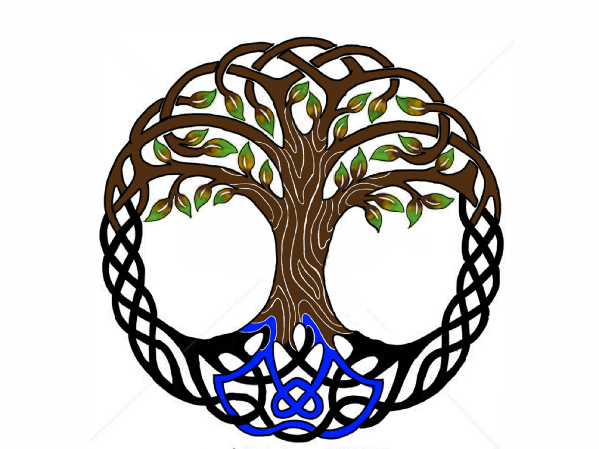             ADOLESCENT INTAKE FORMPlease note that the information is important for your care. Please fill out forms as completely as possible and have them ready before your first counseling session.Name________________________________________________   Date____________________Date of Birth _________________          Age _______     Gender: Male________ Female_______ Address_____________________________________________________________________________________________________________________________________________________ Phone:(h)____________________________________ (c)_______________________________ Email:_________________________________________________________________________REASON FOR SEEKING COUNSELING Briefly describe the problem(s) you would like to work on?______________________________ __________________________________________________________________________________________________________________________________________________________________________________________________________________________________________What would you like to see happen as a result of counseling?____________________________ __________________________________________________________________________________________________________________________________________________________________________________________________________________________________________I would like you to know that I respect your privacy and I hope to create an atmosphere where you feel comfortable sharing.Have you had counseling in the past?     YES       NOIf yes, what was helpful to you in therapy?___________________________________________ ______________________________________________________________________________If yes, what was not helpful to you in therapy? ________________________________________ ______________________________________________________________________________SCHOOL What grade are you currently in?___________________________________________________Where do you go to school?_______________________________________________________Do you like school?    YES       NODo you attend school regularly?   YES    NODo you experience any academic problems while in school? (Circle One)        YES   NO                                  If yes please explain: _________________________________________________________________________________________________________________________________________________________________________________________________________________________1. How do you consider yourself socially: ___ outgoing   ____shy  ____depends on the situation. 2. Are you happy with the amount of friends you have?   YES        NO3. Have you ever been bullied?   YES       NO 4. Are your parents happy with your friends?    YES      NO5. Are involved in any organized social activities (e.g. sports, scouts, music)?  _______________ ______________________________________________________________________________ Who is in your current support network? (friends, relatives, other adults): ____________________________________________________________________________________________________________________________________________________________Any other information you would like to share with me about school and/or your friends? __________________________________________________________________________________________________________________________________________________________________________________________________________________________________________FAMILYPlease check all information which applies to your biological parents: MOTHER    ____ living 				FATHER    ____ living       ____ deceased					      ____ deceased       ____ married 					      ____ married       ____ divorced 					       ____ divorced       ____ remarried ____# of times 			       ____ remarried ____# of times With whom do you live?     Mother____ Father____ Stepmother____ Stepfather____ Guardian ____ Grandparent____ Other_____Do you consider someone else (step-parent, grandparent, etc.) to be one or both of your “real” parents?  If so, whom?   __________________________________________________________List first names and ages of your brothers & sisters: Name 			     Age	       Relationship (biological, step, half, etc.) 		Lives with: ___________________	     ____         _______________________________________       ________________________________	     ____         _______________________________________       ________________________________	     ____         _______________________________________       ________________________________	     ____         _______________________________________       _____________Others living in the home with you: Name 			     Age	       Relationship				Grade/Occupation ___________________	     ____         _________________________________         ________________________________	     ____         _________________________________         ________________________________	     ____         _________________________________         _____________Describe your relationship with your mother: Currently:__________________________________________________________________________________________________________________________________________________________________________________________________________________________________ In the past:  ____________________________________________________________________ ____________________________________________________________________________________________________________________________________________________________Describe your relationship with your father: Currently:______________________________________________________________________________________________________________________________________________________________________________________________________________________________________________________ In the past: ____________________________________________________________________ ____________________________________________________________________________________________________________________________________________________________Describe your relationship with your stepmother:  (If you have one) ______________________ __________________________________________________________________________________________________________________________________________________________________________________________________________________________________________Describe your relationship with your stepfather:  (If you have one) _______________________ __________________________________________________________________________________________________________________________________________________________________________________________________________________________________________Do you have any close relatives (father, mother, brother, sister, grandparent) who have experienced depression, anxiety, or other emotional difficulties? Please list: __________________________________________________________________________________________________________________________________________________________________________________________________________________________________________________________Any other information you would like to share with me about your family? _________________ __________________________________________________________________________________________________________________________________________________________________________________________________________________________________________MENTAL/EMOTIONAL/PHYSICAL STATUSI would like you to know that I respect your privacy and I know it can be difficult to share personal feelings/thoughts/behaviors.  Please know that I understand and I ask for the information to help you.Circle any of the following, which apply to you:gang involvement  	skip school   		dropped out of school    	self-injury stealing    		unprotected sex 	running away 	    		bullying others    being bullied     	fire starting    		hurt animals  			weight changerestrict or restricted food intake     		over exercise   		headaches   dizziness		vomiting          		seizures       	    		eating disorder     excessive computer/phone use		heart palpitations		fighting       poor appetite      	pregnancy		Pstomach issues		lyingcan’t sleep		excessive sleep	low self-esteem		marked mood changeloneliness		confusion		low energy/fatigue		guiltdifficulty concentrating			memory problems		lack of motivationfeelings of worthlessness			anger/frustration		irritabilityoutbursts of anger	nightmares		feeling on edge		flashbacksrestlessness		sad   			anxious  			depressed frightened 		ashamed/shame 	aggressive 			resentful worthless 		extreme ups/downs 	jealous 			hopelesshelpless 		annoyed 		unwanted thoughts		racing thoughtsfeeling detached/numb			anxiety				panic attacksContinue circle any of the following, which apply to you:arguing		difficulty making decisions			delusions/hallucinationsproblems trusting people	      hyperactivity			learning disorderschool problems	family problems	victim of crime	victim of child abusedifficulty making friends	poor/Lack of church support		death of a loved one/someone close to you		loss of a relationshipCHEMICAL USE AND HISTORYDo you currently use alcohol? _____Yes  _____No If yes, how often do you drink? _____Daily  ______Weekly  _____Occasionally _____Rarely If yes, how much do you drink? ____________(#) per time. Do you currently use Tobacco? ______Yes  _____No If yes, how much do you smoke/chew? ________________________ Do you currently use any other drugs? _______Yes  ______No If yes, what drugs do you use? _____________________________________________________If yes, how often do you use? _____Daily  ______Weekly  ______Occasionally _____Rarely Have you received any previous treatment for chemical use? Y/N _________ If so, where did you go?______________________________________________________________Inpatient  ______Outpatient Please answer the following with Y/N:1. Have you ever used more than 1 chemical at the same time to get high? _________ 2. Do you avoid family activities so you can use? _______ 3. Do you have a group of friends who also use? _______ 4. Do you use to improve your emotions such as when you feel sad or depressed? _______LEGAL ISSUES  Please list any legal issues that are affecting you or your family at present, or have had a significant effect upon you in the past._____________________________________ ____________________________________________________________________________________________________________________________________________________________Have you had any change in sleeping habits?           YES         NO Describe: ______________________________________________________________________ ____________________________________________________________________________________________________________________________________________________________	Have you had any change in eating habits?       YES          NO Describe: ______________________________________________________________________ ____________________________________________________________________________________________________________________________________________________________Have you ever considered suicide in connection to your current problem(s)?     YES     NO            If so, please give a brief description with dates:  _______________________________________ ____________________________________________________________________________________________________________________________________________________________Have you ever considered suicide in the past?   YES     NO          If so, please give a brief description with dates:________________________________________ ____________________________________________________________________________________________________________________________________________________________   Have you attempted suicide recently or in the past?   YES       NO If so, please give a brief description with dates: _______________________________________ ________________________________________________________________________________________________________________________________________________________________________________________________________________________________________________________________________________________________________________________Any other information you would like to share with me?________________________________ ________________________________________________________________________________________________________________________________________________________________________________________________________________________________________________________________________________________________________________________Thank you for taking the time to complete this form 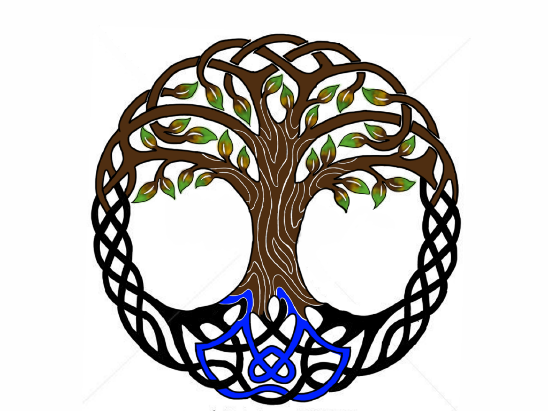 Adolescent Informed Consent Form Privacy of       Information Shared in Counseling/Therapy:Your Rights and My Policies What to expect:The purpose of meeting with a counselor or therapist is to get help with problems in your life that are bothering you or that are keeping you from being successful in important areas of your life. You may be here because you wanted to talk to a counselor or therapist about these problems. Or, you may be here because your parent, guardian, doctor or teacher had concerns about you. You can expect that I will do my best to understand your concerns. I will ask questions, listen (nonjudgmentally) to you and provide an opportunity for you to learn more about yourself and hopefully together we will find solutions to the challenges in your life. It is important that you feel comfortable talking to me about the issues that are bothering you. Sometimes these issues will include things you don’t want your parents or guardians to know about. For most people, knowing that what they say will be kept private helps them feel more comfortable and have more trust in their counselor or therapist. Privacy, also called confidentiality, is an important and necessary part of good counseling. As a general rule, I will keep the information you share with me in our sessions confidential, unless I have your written consent to disclose certain information. There are, however, important exceptions to this rule that are important for you to understand before you share personal information with me in a therapy session. In some situations, I am required by law or by the guidelines of my profession to disclose information whether or not I have your permission. I have listed some of these situations below. Confidentiality cannot be maintained when: You tell me you plan to cause serious harm or death to yourself, and I believe you have the intent and ability to carry out this threat in the very near future.   You tell me you plan to cause serious harm or death to someone else who can be identified, and I believe you have the intent and ability to carry out this threat. In this situation, I must inform your parent or guardian, and I must inform the person who you intend to harm. You are doing things that could cause serious harm to you or someone else, even if you do not intend to harm yourself or another person. In these situations, I will need to use my professional judgment to decide whether a parent or guardian should be informed. You tell me you are being abused-physically, sexually or emotionally-or that you have been abused in the past. In this situation, I am required by law to report the abuse to the Colorado Department of Social Services. Confidentiality cannot be maintained when cont.:   You are involved in a court case and a request is made for information about your counseling or therapy. If this happens, I will not disclose information without your written agreement unless the court requires me to. I will do all I can within the law to protect your confidentiality, and if I am required to disclose information to the court, I will inform you that this is happening.Communicating with your parent(s) or guardian(s): Except for situations such as those mentioned above, I will not tell your parent or guardian specific things you share with me in our private therapy sessions. This includes activities and behavior that your parent/guardian would not approve of — or would be upset by — but that do not put you at risk of serious and immediate harm. However, if your risk-taking behavior becomes more serious, then I will need to use my professional judgment to decide whether you are in serious and immediate danger of being harmed. If I feel that you are in such danger, I will communicate this information to your parent or guardian. Example: If you tell me that you have tried alcohol at a few parties, I would keep this information confidential. If you tell me that you are drinking and driving or that you are a passenger in a car with a driver who is drunk, I would not keep this information confidential from your parent/guardian. If you tell me, or if I believe based on things you’ve told me, that you are addicted to alcohol, I would not keep this information confidential. Example: If you tell me that you are having protected sex with a boyfriend or girlfriend, I would keep this information confidential. If you tell me that, on several occasions, you have engaged in unprotected sex with people you do not know or in unsafe situations, I will not keep this information confidential. You can always ask me questions about the types of information I would disclose. You can ask in the form of “hypothetical situations,” in other words: “If someone told you that they were doing ________, would you tell their parents?” Even if I have agreed to keep information confidential – to not tell your parent or guardian – I may believe that it is important for them to know what is going on in your life. In these situations, I will encourage you to tell your parent/guardian and will help you find the best way to tell them. Also, when meeting with your parents, I may sometimes describe problems in general terms, without using specifics, in order to help them know how to be more helpful to you. [You should also know that, by law in Colorado, your parent/guardian has the right to see any written records I keep about our sessions. It is extremely rare that a parent/guardian would ever request to look at these records.] Communicating with other adults: School: I will not share any information with your school unless I have your permission and permission from your parent or guardian. Sometimes I may request to speak to someone at your school to find out how things are going for you. Also, it may be helpful in some situations for me to give suggestions to your teacher or counselor at school. If I want to contact your school, or if someone at your school wants to contact me, I will discuss it with you and ask for your written permission. A very unlikely situation might come up in which I do not have your permission but both your parent or guardian and I believe that it is very important for me to be able to share certain information with someone at your school. In this situation, I will use my professional judgment to decide whether to share any information. Doctors: Sometimes your doctor and I may need to work together; for example, if you need to take medication in addition to seeing a counselor or therapist. I will get your written permission and permission from your parent/guardian in advance to share information with your doctor. The only time I will share information with your doctor, even if I don’t have your permission, is if you are doing something that puts you at risk for serious and immediate physical/medical harm. Adolescent Consent Form & Parent Agreement to Respect Privacy Adolescent therapy client:  Signing below indicates that you have reviewed the policies described above and understand the limits to confidentiality. If you have any questions as we progress with therapy, you can ask me at any time. Minor’s Signature _________________________________________________ Date__________ 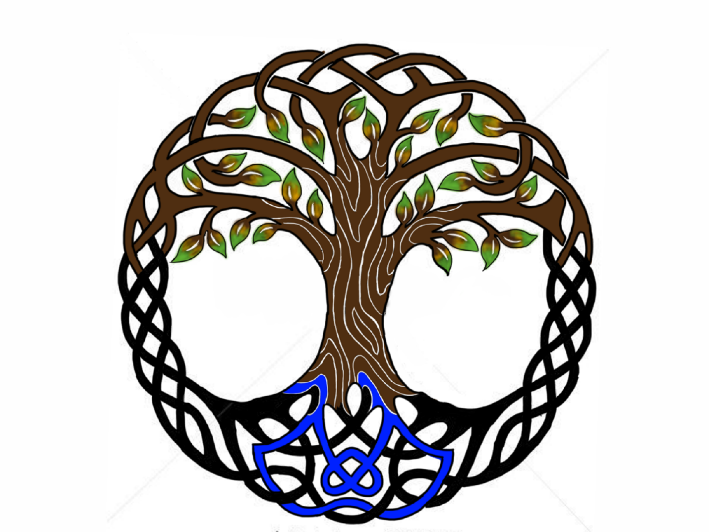 ADOLESCENT INTAKE FORM (PARENT SECTION) Please note that the information is important for your child’s care. Please fill out forms as completely as possible and have them ready before their first counseling session.Adolescent’s Name:  _____________________________________________________________Date of Birth: ________________________________ Age: _____________       Male        Female Race/Ethnic Origin: ______________________________________________________________ Address:_______________________________________________________________________Religious Preference: ____________________________________________________________CURRENT HOUSEHOLD AND FAMILY INFORMATION (If additional space is need please list on the back of page)Current Reason For Seeking Counseling For Your Adolescent Briefly describe the problem for which your adolescent is seeking to have counseling for? __________________________________________________________________________________________________________________________________________________________________________________________________________________________________________ What would you like to see happen as a result of counseling? ____________________________ __________________________________________________________________________________________________________________________________________________________________________________________________________________________________________What is most concerning right now? ________________________________________________ ____________________________________________________________________________________________________________________________________________________________ CHILD’S DEVELOPMENT 1. Were there any complications with the pregnancy or delivery of your child?  Yes ___ No ___ If yes, describe: _________________________________________________________________ ______________________________________________________________________________2. Did your child have health problems at birth? Yes _____ No ______ If yes, describe: _________________________________________________________________3. Did your child experience any developmental delays (e.g. toilet training, walking, talking)? Yes ___ No ___ Not sure_____  If yes, describe: _______________________________________ ______________________________________________________________________________CHILD’S DEVELOPMENT CONT. 4. Did your child have any unusual behaviors or problems prior to age 3?       Yes____     No ___ Not sure_____ If yes, describe: ____________________________________________________ ______________________________________________________________________________5. Has your child experienced emotional, physical, or sexual abuse?     Yes_____       No ____ Not sure _____ If yes, describe: ____________________________________________________ ______________________________________________________________________________COUNSELING HISTORY Have your son or daughter previously seen a counselor?   Yes ______            No ________             If Yes, where: __________________________________________________________________    Approximate Dates of Counseling:   _________________________________________________   For what reason did your son or daughter go to counseling? _____________________________ ______________________________________________________________________________  Does your son or daughter have a previous mental health diagnosis? ______________________ ______________________________________________________________________________ What did you find most helpful in therapy? __________________________________________ ______________________________________________________________________________ What did you find least helpful in therapy? __________________________________________ ______________________________________________________________________________   Has your son or daughter used psychiatric services? Yes____ No____   If yes, who did they see? ______________________________________________________________________________ If yes, was it helpful?  N/A____ Yes____   No______ COUNSELING HISTORY CONT.Has your son or daughter taken medication for a mental health concern?    Yes          NoDoes your son or daughter have other medical concerns or previous hospitalizations?  Yes      No If so, please describe. ____________________________________________________________ ______________________________________________________________________________ CHEMICAL USE Do you have any concerns with your son or daughter using alcohol or drugs?  Yes       No       If yes, please explain your concern: _________________________________________________INTERNET/ELECTRONIC COMMUNICATIONS USAGEDo you have any concerns with your son or daughter using the internet or electronic communication such as Facebook, Snapchat, Twitter, texting etc?    Yes      No        If yes, please explain your concern: _________________________________________________LEGAL ISSUES  Please list any legal issues that are affecting you or your family, son or daughter, at present, or have had a significant effect upon you or your son or daughter in the past. _________________ ______________________________________________________________________________FAMILY HISTORY Are you aware of any birth trauma your son or daughter experienced from age 0-3? _________ ______________________________________________________________________________Did you experience any abuse as a child in your home (physical, verbal, emotional, or sexual) or outside your home?  Please describe as much as you feel comfortable. ____________________ ______________________________________________________________________________ Have you experienced any abuse in your adult life (physical, verbal, emotional, or sexual)? ____ ______________________________________________________________________________      PARENT’S MARITAL STATUS ( this question refers to the biological parents relationship) (circle) Single      Married (legally)      Divorced     Cohabitating     Divorce in process     Separated Widowed    Other Length of marriage/relationship:_______________________ If divorced, how old was your child at time of divorce? _____If divorced, How much time does your child spend with each parent? Mother_____%, Father _____%(Please answer the following as best as you can, we understand that you may not be able to answer some of the questions pertaining to the other parent.) Biological Mother’s Name: _______________________________________________________      Birth Date:_________ Age: _____ Ethnic Origin: ______________________________________ Total years of education completed: ______________ Occupation: _______________________ Place of Employment: ____________________________________________________________ Military experience? Y/N ____________ Combat experience? Y/N _________________ Current Status _____Single, ____Married, ____Divorced, ____Separated, _____Widowed, _____Other *Please answer if you are no longer with your child’s bio-father OR check here if you are still with bio-father___________ Assessment of current relationship if applicable:  Poor_____  Fair_______  Good_________ Biological Father’s Name: ________________________________________________________   Birth Date:_________ Age: _____ Ethnic Origin: ______________________________________  Total years of education completed: ____________ Occupation: _________________________ Place of Employment: ____________________________________________________________  Military experience? Y/N ____________ Combat experience? Y/N _________________ Current Status _____Single, ____Married, ____Divorced, ____Separated, _____Widowed, _____Other *Please answer if you are no longer with your child’s bio-mother OR check here if you are still with bio-mother___________ Assessment of current relationship if applicable:  Poor_____ Fair_______ Good_________ FAMILY CONCERNSPlease check any family concerns that your family is currently experiencing. YOUR ADOLESCENT’S STRENGTHS What activities do you feel your son or daughter is successful when they try? _______________ ______________________________________________________________________________ What personal qualities would you say your son or daughter has? ________________________ ______________________________________________________________________________   Who are some of the influential and supportive people, activities (e.g. walking) or beliefs (e.g. religion) in your son or daughter’s life? (Please describe) ________________________________ ____________________________________________________________________________________________________________________________________________________________ INDIVIDUAL CONCERNS YOU NOTICE REGARDING YOUR SON OR DAUGHTER Is there anything else you would like to share:________________________________________ ________________________________________________________________________________________________________________________________________________________________________________________________________________________________________________________________________________________________________________________* * * Parent/Guardian: Initial and sign below indicating your agreement to respect your adolescent’s privacy: _______I will refrain from requesting detailed information about individual therapy sessions with my child. I understand that I will be provided with periodic updates about general progress, and/or may be asked to participate in therapy sessions as needed. _______ I agree to support my child’s treatment by doing my best to arrange for regular attendance to counseling sessions._______ I agree to make myself available for parenting consultations and/or family meetings as requested by my child or his/her counselor.______ I agree to be supportive of the counseling process._______I understand that I will be informed about situations that could endanger my child. I know this decision to breach confidentiality in these circumstances is up to the therapist’s professional judgment and may sometimes be made in confidential consultation with her consultant/supervisor. Parent Signature ____________________________________     Date__________ Parent Signature ____________________________________     Date__________Therapist Signature __________________________________     Date__________NameRelationship (parent, sibling, etc.)Age   SexLiving With YouYes  or NoName of medication   Dates taken Was it helpful?  Yes or NoFightingDisagreeing about relativesFeeling distantDisagreeing about friendsLoss of funAlcohol useLack of honestyDrug usePhysical fightsInfidelity (couple)Education problemsDivorce/SeparationFinancial problemsIssues regarding remarriageDeath of a family memberBirth of a siblingAbuse/NeglectBirth of a childInadequate housing/feeling unsafeInadequate health insuranceJob change or job dissatisfactionOtherSYMPTOMNONEMILDMODSEVERESYMPTOMNONEMILDMODSEVERESADNESSCRYINGAPPETITE CHANGESWEIGHT CHANGESSLEEP ISSUESDISASSOCIATIONPARANOID THOUGHTSPOOR CONCENTRATIONHYPERACTIVITYINDECISIVENESSEATING DISORDEREXCESSIVE WORRYLOW ENERGYGUILTLOW SELF ESTEEMSTOMACH ISSUESIRRITABILITYANGER ISSUESSPIRITUAL CONCERNSRACING THOUGHTSSOCIAL ANXIETYDECREASED INTERESTSHALLUCINATIONSSELF INJURYIMPULSIVITYHOPELESSNESSDRUG USEALCOHOL USENIGHTMARESELEVATED MOODEASILY DISTRACTEDTRAUMA FLASHBACKSMOOD SWINGSDISORGANIZEDISOLATIONPANIC ATTACKSPHOBIASANXIETYGRIEFHEADACHESOTHEROTHER